January      2022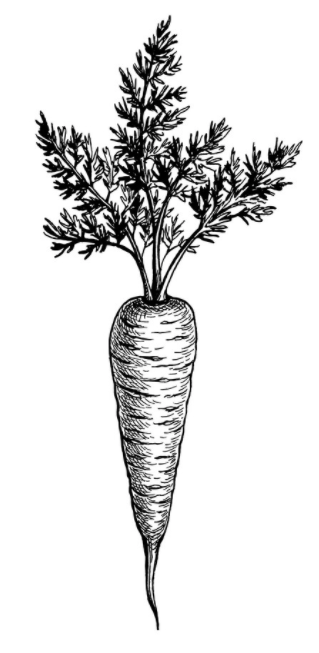 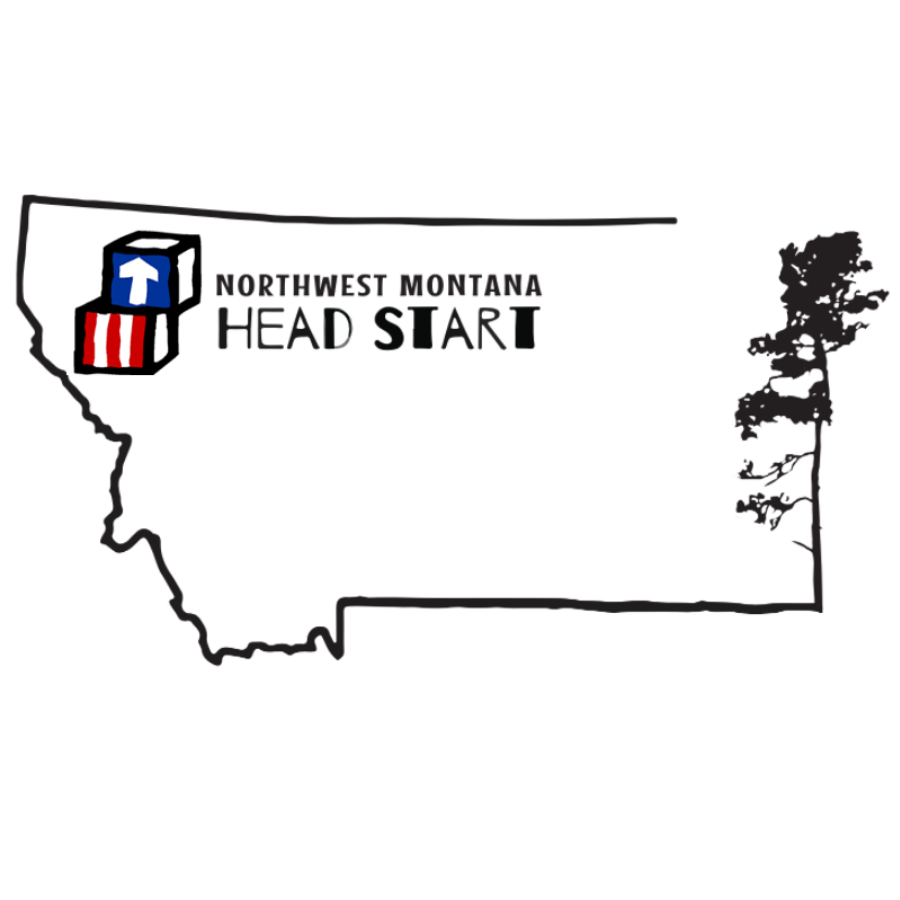 montuewedthuNO SCHOOL   03 040506    HOM: Carrots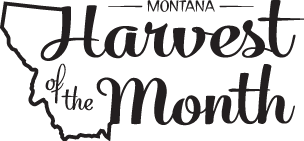 B: Oatmeal, Peaches, Milk L: Chicken Wings, Mac & Cheese, Carrots, Pears, MilkS: Pretzels & Cheese, MilkB: Biscuits and Jelly, Bananas, MilkL: Sloppy Joes, WW Rolls Salad, Pineapple, MilkS: Pitta Chips, MilkB: Kix, Oranges, MilkL: Potato and Ham Soup, WW Crackers, Apples, MilkS: Popcorn, Cheese Cubes, Milk1011DUDES DAY               1213B: Cream of the West, Cantaloupe, MilkL: Chicken Pot-Pie with Biscuit Crust, Peaches, Milk S: Kix Cereal, Oranges, MilkB: Turkey Sausage Egg Bake, Pineapple, MilkL: Beefy Macaroni Casserole, Salad, Pears, MilkS: WW Cinnamon Bread, MilkB: Carrot Bread, Applesauce, MilkL: Tuna Melts, Pickles, Apples, MilkS: Ham and Cheese English Muffins, MilkB: Corn Chex, Oranges, MilkL: Navy Bean and Ham Soup, WW Rolls, Bananas, MilkS: Pretzels, Cheese SticksNO SCHOOL          17181920Martin Luther King Jr. DayB: Oatmeal, Peaches, MilkL: Ham, Scalloped Potatoes, WW Rolls, Pineapple, Milk   S: Pretzels, Carrots & Celery, Ranch, MilkB: Ham & Cheese Sandwich, Apples, MilkL: Baked fish, Rice Pilaf, Broccoli, Pears, MilkS: Cinnamon Bread, Milk  B: Carrot muffins, Applesauce, MilkL: Creamy Broccoli & Cauliflower Soup, Turkey & Cheese Cubes, WW Crackers, Bananas, MilkS: Trail Mix, Milk24252627B:  Honey Nut Cheerios, Oranges, MilkL: Eldorado Casserole, Salad, Pears, MilkS: Peanut Butter, Oatmeal Energy Ball, MilkB: Potato, Veggie, Cheese Egg Bake, MilkL: Ham and Cheese Sandwiches, Carrot sticks, Mixed fruit, MilkS: Rice Cakes, Peanut Butter, Apples, MilkB: Biscuits with Jelly and Honey, Mandarin Oranges, Milk L: Sweet and Sour Chicken, Rice, Pineapple, Coleslaw, MilkS: Blueberry Oatmeal Muffins, MilkB: Oatmeal, Bananas, MilkL: Pepperoni Pizza Soup, Crackers, Apples, MilkS: Cinnamon Bagel Bites,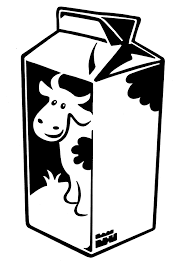 Chocolate Milk31 B: WW Bread, Cottage Cheese, Pears, Milk    L: Beef Tacos, Green Salad, Oranges, Milk        S: Crackers, Cheese Cubes & Apples